臺南市110年度國中學生暑期技職體驗營實施計畫壹、依據：	一、教育部十二年國民基本教育實施計畫。	二、教育部落實國中教學正常化、適性輔導及品質提升方案。	三、臺南市國中及高中職學生生涯輔導實施方案。	四、教育部國民及學前教育署補助辦理國民中學生涯發展教育及技藝教育相關經費作業原則貳、目的：提供國民中學對技術型高中及五專技術類科有興趣的學生，安排對應國中技藝教育職群技職試探體驗活動及參訪各類觀光工廠(與抽離式技藝教育課程不同)，協助其對生涯的自我探索，以利未來之生涯發展。透過參加本體驗營活動，提供學生認識職場與技藝進修之管道，以奠定其生涯發展基礎，啟發學習動機及繼續發展能力。參、辦理單位：一、指導單位：教育部國民及學前教育署二、主辦單位：臺南市政府教育局三、承辦單位：    (一)核銷國中：臺南市立新東國民中學(溪北區)、臺南市立歸仁國民中學(溪南區)              (二)承辦學校：北門農工及後壁高中(溪北區)、光華高中及中華醫事科技大學(溪南區)肆、參加人員：（溪北及溪南行政區劃分示意圖詳見附件1）溪北區：本市國中對機械、農業、設計、電機電子及土木建築職群有興趣的國二升國三學生，共160位學生。溪南區：本市國中對設計、餐旅、醫護、化工、家政及食品職群有興趣的國二升國三學生，共220位學生。伍、體驗日期與主題：(活動流程總表如附件2)溪北區：第1場次(北門農工)：體驗日期：110年7月8、9日（星期四、五）上午8時至下午4時。體驗職群：機械及農業職群體驗營。組數及人數：共開設4組(A、B、C、D)、每組體驗人數：15位學生為原則，由溪北區國中學生報名參加。報名方式：採線上報名，額滿即止，請於110年6月4日（星期五）中午12時前至GOOGLE表單「臺南市110年度國中學生暑期技職體驗營報名表(北門農工場次)」填寫學生報名資料(網址：https://forms.gle/KpjGZHTL1iP2d5uT7。錄取名單公告方式：報名成功並錄取參加體驗營活動之學生，該校於110年6月10日中午前以簡訊個別通知，同時通知各國中輔導室，請輔導室代為轉達。集合方式： 採定點集合，集合時間、地點如附件3，請各校斟酌校內報名狀況，請轉知報名學生交通事宜，以利其至指定地點集合，或自行至北門農工報到。聯絡人(電子郵件信箱、地址)：北門農工實習處、陳子隆組長、洪小雲小姐(臺南市佳里區六安里117號)。聯絡電話：(06)7260148轉261、262，傳真：(06) 7266196。第2場次(後壁高中)：體驗日期：110年7月6、7日（星期二、三）上午8時至下午4時。體驗職群：設計、電機電子、土木建築職群。組數及人數：共開設4組(A、B、C、D)、每組體驗人數：25位學生為原則，由溪北區國中學生報名參加。報名方式：採線上報名，額滿即止，請於110年6月1日（星期二）中午12時前至GOOGLE表單「臺南市110年度國中學生暑期技職體驗營報名表」填寫學生報名資料(網址：https://tinyurl.com/yfaja2xs)。錄取名單公告方式：報名成功並錄取參加體驗營活動之學生，該校預計於110年6月8日中午前電話通知各國中輔導室，請輔導室代為轉達。集合方式：採定點集合，集合時間、地點如附件3，請各校斟酌校內報名狀況，請轉知報名學生交通事宜，以利其至指定地點集合，或自行至後壁高中報到。聯絡人(地址)：後壁高中實習處李映萩主任、劉倉伯組長、楊雅荏小姐(臺南市後壁區嘉苳里下茄苳132號)。聯絡電話：(06) 6871031轉351、352、353，傳真：(06) 6874832。溪南區：第3場次(光華高中)：體驗日期：110年7月2、3日（星期五、六）上午8時至下午4時。體驗職群：設計、餐旅職群體驗營。組數及人數：共4組(A、B、C、D)，每組體驗人數：25位學生為原則，由溪南區國中學生報名參加。報名方式：採線上報名，額滿即止，請於110年5月28日（星期五）中午12時前至GOOGLE表單「臺南市110年度國中學生暑期技職體驗營報名表」填寫學生報名資料(網址：https://forms.gle/NxFQiHom79SJzjgy9)。錄取名單公告方式：報名成功並錄取參加體驗營活動之學生，該校預計於110年6月18日中午前電話通知各國中輔導室，請輔導室代為轉達。集合方式：採定點集合，集合時間、地點如附件3，請各校斟酌校內報名狀況，請轉知報名學生交通事宜，以利其至指定地點集合，或自行至光華高中報到。聯絡人(電子郵件信箱、地址)：光華高中實習處許峻溢主任(polo@mail2.khgs.tn.edu.tw)、洪珮真組長(tain@mail2.
khgs.tn.edu.tw)，地址：臺南市東區勝利路41號聯絡電話：(06)2386501轉205，傳真：(06)2350932。第4場次(中華醫事科技大學)：體驗日期：110年8月24、25、26日（星期二、三、四）上午8時至下午4時。體驗職群：醫護、化工、家政及食品職群體驗營。組數及人數：共4組(K、L、M、N)，每組體驗人數：30位學生為原則，由溪南區國中學生報名參加。報名方式：個人報名採線上報名，額滿即止，請於110年6月1日（星期二）中午前至Google表單「臺南市110年度國中學生暑期技職體驗營國中校群報名表(中華醫大場次)」填寫學生報名資料（ https://forms.gle/NwK7HL9WLaY1gpz37 ）團體報名請下載報名表（ https://reurl.cc/lVRrgq ）(如附件4)，確實填寫相關資料後於110年6月1日（星期二）中午前掛號郵寄紙本報名表至「中華醫事科技大學入學服務處　顏君芳組長　收」錄取名單公告方式：個人報名成功並錄取參加體驗營活動之學生，將於110年6月8日中午前以簡訊或電話個別通知；團體報名成功之國中學校將通知各國中端承辦單位，請承辦單位代為轉達。集合方式：採定點集合，集合時間、地點如附件3，請各校斟酌校內報名狀況，請轉知報名學生交通事宜，以利其至指定地點集合，或自行至中華醫事科技大學報到。聯絡人(電子郵件信箱、地址)：中華醫事科技大學地址：臺南市仁德區文華ㄧ街89號。入學服務處陳柏衣主任(0310insun@gmail.com)、顏君芳組長。聯絡電話：(06) 2674567轉239，傳真06-2692177。由承辦學校主責本次職群體驗營之報名、行程規劃、交通車接送、午餐及總經費核銷事宜。柒、參加職群體驗營需配合事項：請本市各國中(含高中國中部)針對109學年度國二升國三學生先行調查，對本此體驗營相關職群有興趣的學生為優先參加對象，後可納入有興趣參加之國一升國二學生。請國中輔導室將參加體驗課程學生報名表(如附件4)基本資料（如：姓名、出生年月日、身分證字號、聯絡電話、備註)統整後，請依各場次報名方式協助所屬學生報名參加，俾便各場次承辦高中職辦理活動相關事項聯繫及保險事宜，國中統整之紙本報名表由學校輔導室自行留存。錄取名單由各場次自行公告，若實際報名人數有過低之情形(未達各梯次名額額度一半者)，將由承辦高中職聯繫報名國中輔導室，請學校轉知學生報名其他場次。本次各場次集合方式各異，請轉知學生相關資訊，以利其至指定地點集合，上下車地點相同請師(家)長準時接送，請報名者評估個人交通情形，擇一集合地點於指定時間報到。錄取名單公告時，配合各車承載人數及實際報名情況，各校集合上車可能略有更動，將於活動前由承辦高中職與各校承辦人協調。本體驗課程各職群主題名額有限，各校於期限內完成報名手續後(依報名先後順序錄取)，錄取名單請依各場次錄取名單公告方式逕行確認，獲錄取者請務必全程參與。體驗課程實施期間，若報名錄取人數超過10名學生之學校，請派1位工作人員隨隊為原則，以利課程進行中學生出缺席及生活管理等事項之即時處理與聯繫；未達10名學生之學校則鼓勵教師參加。報名參與職群體驗營學生，務請家長填寫家長同意書(附件5)，並由學生所屬學校輔導室留存。務請要求學生服裝儀容，注意體驗禮儀，切勿嬉戲追逐喧嘩，過馬路請注意交通安全，請各校行前予以宣導體驗注意事項(附件6)。為瞭解體驗營內容是否適宜，體驗活動當天，學生需繳交學習單，所以煩請各校主辦人提醒學生活動當天帶筆、筆記本及手提袋，並請師長提醒學生勿攜帶貴重物品，個人物品須自行保管。另外，為響應環保，請自備環保杯取水。若嚴重特殊傳染性肺炎疫情延燒，請報名參加通過之學生，活動當日若發燒不適，請向承辦學校請假，到校參與活動者請佩戴口罩及配合該校進行測溫及酒精消毒等防疫措施。如疫情嚴重，將於前1週由教育局公告延期或停辦之其他替代方案，請教師密切注意。體驗活動當天，委請國立北門農工、後壁高中(溪北區)及光華高中、中華醫事科技大學(溪南區)每車至少各遴派一位工作人員隨車跟隊。玖、研習經費：一、本計畫所需經費由臺南市政府教育局相關工作計畫經費專款支應。二、本計畫提供膳食、交通、保險、實作等費用，工作人員及隨隊教師請依規定給予公(差)假。拾、本研習工作人員，依「臺南市立高級中等以下學校教職員獎懲案件作業規定」辦理敘獎。另，為嘉勉技職校院協辦本次活動相關人員，由教育局另函渠等學校優予敘獎。【附件1】溪北及溪南行政區劃分示意圖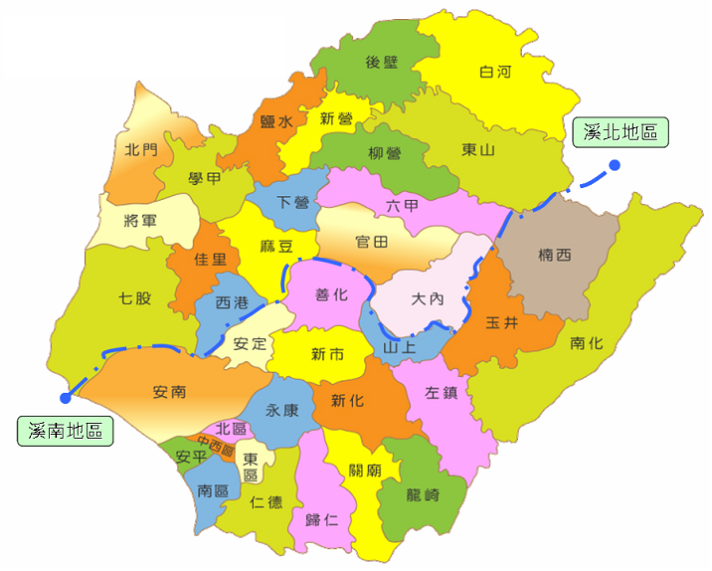 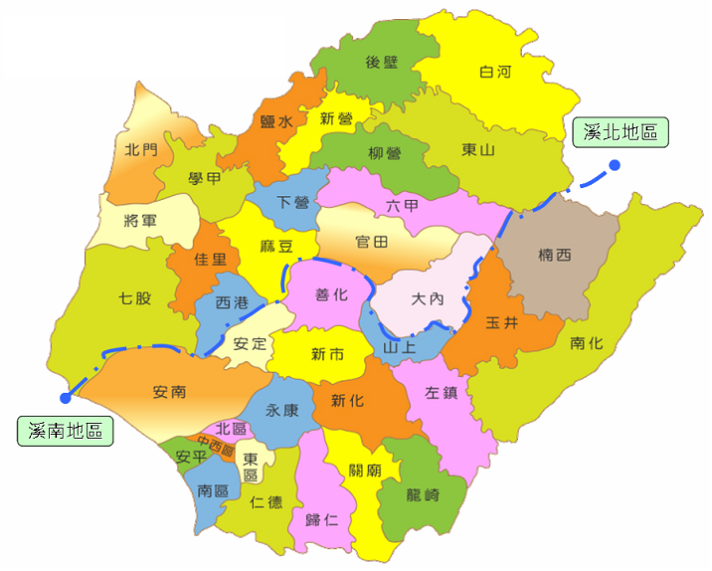 【附件2】臺南市110年度國中學生暑期技職體驗營活動流程總表(溪北區)第1場次：北門農工第2場次：後壁高中臺南市110年度國中學生暑期技職體驗營活動流程總表(溪南區)第3場次：光華高中第4場次：中華醫事科大【附件3】臺南市110年度國中學生暑期技職體驗營集合時間及地點一覽表溪北區第1場次(北門農工)溪北區第2場次(後壁高中)溪南區第3場次(光華高中) 溪南區第4場次(中華醫事科技大學)◎請報名學校端自由擇一集合地點於指定時間集合，並請於報名表(附件4)註明集合地點。◎報名之後將微調路線集合時間及集合地點。【附件4】臺南市110年度國中學生暑期技職體驗營報名表報名學校：______________國中   報名場次：第       場次(請依各場次報名方式報名，本報名表填寫完後，請核章後由各校留存)說明：課程參加名額有限，請務必依學生需求性及適切性填寫推薦之優先順序(以原住民、低收優先)，正式錄取名單將另行公告。報名之學生須有家長同意書，家長同意書請各校輔導室自行保存。請於計畫報名期限前完成報名手續以利本校辦理保險等各項事宜。基本資料：承辦人：(請核章)　　　　　 連絡電話：　　　　輔導主任：(請核章)　　　　　　　　校長：【附件5】 臺南市110年度國中學生暑期技職體驗營家長同意書(學校收執聯)茲同意本人子弟(就讀年班姓名)，參加由臺南市政府教育局主辦暑期國中學生技職體驗營，該活動由學生主動報名參加，敬請關照其活動期間之行為及安全，余亦將囑咐子弟仍應自負安全之責任，特此敘明告知，並祈諒察。此致臺南市立○○國中(學生學校名稱)立書人(簽章)：中華民國年   月   日---------------------------------------------------------------------臺南市110年度國中學生暑期技職體驗營家長同意書 (家長收執聯)茲同意本人子弟(就讀年班姓名)，參加由臺南市政府教育局主辦之暑期國中學生技職體驗營，該活動由學生主動報名參加，敬請關照其活動期間之行為及安全，余亦將囑咐子弟仍應自負安全之責任，特此敘明告知，並祈諒察。此致臺南市立○○國中(學生學校名稱)立書人(簽章)：中華民國年   月   日溪北區溪北區溪北區溪南區溪南區溪南區溪南區官田國中麻豆國中黎明高中建興國中中山國中金城國中長榮高中佳里國中佳興國中西港國中光華高中德光高中後甲國中南化國中港明高中昭明國中後港國中復興國中崇明國中大成國中新興國中竹橋國中將軍國中學甲國中南寧高中明德國中成功國中延平國中北門國中東山國中新東國中文賢國中聖功女中崑山高中安平國中太子國中南光高中興國高中慈濟高中瀛海中學安南國中安順國中南新國中菁寮國中白河國中和順國中海佃國中土城高中永康國中後壁國中東原國中六甲國中大橋國中永仁高中大灣高中歸仁國中下營國中柳營國中大內國中沙崙國中新化國中左鎮國中玉井國中新榮高中鹽水國中明達高中楠西國中南化國中忠孝國中仁德國中仁德文賢國中關廟國中龍崎國中新市國中南科實中安定國中善化國中山上國中第1天：110年7月8日(星期四)第1天：110年7月8日(星期四)第1天：110年7月8日(星期四)第1天：110年7月8日(星期四)第1天：110年7月8日(星期四)第1天：110年7月8日(星期四)時間活動主題活動主題內容主持地點08：00 ~ 08：55各校於上車集合點出發各校於上車集合點出發溪北區體驗教育營北門農工專車路線(1)甲車：學甲國中8：00北門國中8：10將軍國中8：20後港國中8:30昭明國中8：35北門農工8:50(2)乙車：下營國中8：00麻豆國中8：10西港國中8：25佳里車站8:40北門農工8:50北門農工團隊09：00 ~ 09：20開幕式開幕式1.承辦學校新東國中陳校長介紹長官及北門農工團隊2.長官致詞3.北門農工陳校長致詞4.新東國中陳校長引言教育局長官北門農工陳勇利校長新東國中陳琳琳校長北門農工日新大樓4樓會議室09：20 ~ 10：20【A-B組】認識技職教育-含北門農工各科導覽【A-B組】認識技職教育-含北門農工各科導覽技職教育簡介及未來進路選擇(含北門農工各科導覽)—機械職群北門農工團隊北門農工日新大樓4樓 會議室外聘講師(1節)09：20 ~ 10：20【C-D組】認識技職教育-含北門農工各科導覽【C-D組】認識技職教育-含北門農工各科導覽技職教育簡介及未來進路選擇(含北門農工各科導覽)—農業職群北門農工團隊北門農工日新大樓4樓 視聽教室外聘講師(1節)10：30 ~ 12：00【A-B組】機械職群開場【A-B組】機械職群開場機械產業參訪:金器股份有限公司內容:參觀空氣壓力設備製造現場，體驗自動化生產過程。金器工業公司團隊金器工業公司10：30 ~ 12：00【C-D組】農業職群職場體驗【C-D組】農業職群職場體驗農業產業體驗:東方牧場內容:參觀羊隻畜養與榨乳體驗。東方牧場團隊東方牧場12：00 ~ 12：30用餐時間用餐時間保持愉悅心情快樂用餐，注意用餐禮儀。北門農工團隊A-B組:北門農工日新大樓4樓 會議室B組:蘭都觀光工廠12：30 ~ 13：10午休小憩午休小憩交通車上休息，為下午體驗營儲備能量北門農工團隊C-D組: 前往陞樺鋼鐵公司B組:蘭都觀光工廠13：10 ~ 15：30【A-B組】機械群職場體驗【A-B組】機械群職場體驗機械產業體驗:陞樺鋼鐵股份有限公司內容:1.參觀製造現場機械設備運作。2.現場手繪板金設計圖，體驗產品生產過程。陞樺鋼鐵團隊陞樺鋼鐵體驗室及廠區13：10 ~ 15：30【C-D組】農業群職場體驗-職場體驗+新興農業產品多元化的開發【C-D組】農業群職場體驗-職場體驗+新興農業產品多元化的開發農業產業體驗: 蘭都觀光工廠內容:1.蘭花相關知識與園藝體驗。2.農業生技應用與產品開發。蘭都團隊蘭都觀光工廠16：20 回北門農工滿載而歸回北門農工滿載而歸A放學前專車送體驗學生返校(17：00前到達)，請帶隊教師與學校或家長保持聯繫。B放學前專車送體驗學生返校(17：00前到達)，請帶隊教師與學校或家長保持聯繫。承辦單位各車負責人員北門農工第2天：110年7月9日(星期五)第2天：110年7月9日(星期五)第2天：110年7月9日(星期五)第2天：110年7月9日(星期五)第2天：110年7月9日(星期五)第2天：110年7月9日(星期五)時間時間活動主題內容主持地點08：00 ~ 08：5508：00 ~ 08：55各校於上車集合點出發溪北區體驗教育營北門農工專車路線(1)甲車：學甲國中8：00北門國中8：10將軍國中8：20後港國中8:30昭明國中8：35北門農工8:50(2)乙車：下營國中8：00麻豆國中8：10西港國中8：25佳里車站8:40北門農工8:50北門農工團隊9：00 ~ 12：009：00 ~ 12：00【A-B組】機械職群A機械科:課程:動動手玩組裝內容:1.簡單操作輔助設計軟體。     2.體驗零件製作及組裝機構玩具。B電腦製圖科:課程:想做就做內容:1.3D模型繪製及立體各種角度觀察。     2.現場製作模型及3D列印成品分享。北門農工團隊機械科館電腦製圖科館外聘講師2名(6節)9：00 ~ 12：009：00 ~ 12：00【C-D組】農業職群C造園科:課程：瓶中精靈內容：1.常見校園植物介紹       2.組合屋小型盆栽製作D畜保科:課程：包羅萬象的畜牧業內容：1.兔子飼養入門介紹      2.肉製品加工(肉乾)製作體驗北門農工團隊造園科館畜產保健科館外聘講師2名(6節)12：00 ~ 12：3012：00 ~ 12：30用餐時間保持愉悅心情快樂用餐，注意用餐禮儀北門農工團隊北門農工日新大樓4樓會議室12：30 ~ 13：0012：30 ~ 13：00午休小憩安靜午休，為下午課程儲備能量北門農工團隊北門農工日新大樓4樓會議室13：10 ~ 16：0013：10 ~ 16：00【A-B組】機械職群A機械科:課程:動動手玩組裝內容:1.簡單操作輔助設計軟體。     2.體驗零件製作及組裝機構玩具。B電腦製圖科:課程:想做就做內容:1.3D模型繪製及立體各種角度觀察。     2.現場製作模型及3D列印成品分享。北門農工團隊機械科館電圖科館外聘講師2名(6節)13：10 ~ 16：0013：10 ~ 16：00【C-D組】農業職群c造園科:課程：瓶中精靈內容：1.常見校園植物介紹       2.組合屋小型盆栽製作D畜保科:課程：包羅萬象的畜牧業內容：1.兔子飼養入門介紹      2.肉製品加工(肉乾)製作體驗北門農工團隊造園科館畜產保健科館外聘講師2名(6節)16:0016:00滿載而歸1.放學前專車送體驗學生返校(16:50前到達)，請帶隊教師與學校或家長保持聯繫。2.謝謝配合協助，祝參訪順利圓滿!承辦單位各車負責人員北門農工第1天：110年7月6日(星期二)第1天：110年7月6日(星期二)第1天：110年7月6日(星期二)第1天：110年7月6日(星期二)第1天：110年7月6日(星期二)第1天：110年7月6日(星期二)時間活動主題活動主題內容主持地點08：00 ~ 08：55各校於上車集合點出發各校於上車集合點出發1.車上活動說明2.溪北區體驗教育營專車路線(1)甲車：六甲國中8：00東山國中8：25白河國中8：40後壁高中8:55(2)乙車：柳營國中8：00新營火車站8：20南新國中8：30新東國中8：40後壁高中8:55承辦單位各車負責人員各校勾選之集合地點09：00 ~ 09：20開幕式開幕式1.承辦學校新東國中陳校長介紹長官及後壁高中團隊2.長官致詞3.後壁高中郭校長致詞4.新東國中陳校長引言教育局長官新東國中陳琳琳校長後壁高中郭珍祥校長後壁高中圖書館09：20 ~ 10：10認識技職教育認識技職教育技職教育簡介及未來進路選擇後壁高中團隊後壁高中圖書館外聘講師10：10~ 11：40【A組】設計職群【A組】設計職群課程：藝遊味競內容：1.認識文創材料與創作方式2.手作文創商品後壁高中團隊美工/室設教室外聘講師10：10~ 11：40【B組】設計職群【B組】設計職群課程：網紅直播主內容：1.認識影像與多媒體創作方式2.直播體驗後壁高中團隊廣設/多媒教室外聘講師10：10~ 11：40【C組】電機電子職群【C組】電機電子職群課程：微型機器人內容：1.認識微型機器人在生活中的應用  2.電玩遊戲機。後壁高中團隊電機/資訊教室外聘講師10：10~ 11：40【D組】土木建築職群【D組】土木建築職群課程：磚砌初體驗內容：1.認識建築的材料與工法  2.堆砌小紅磚後壁高中團隊建築專業教室外聘講師11：40 ~ 12：50用餐時間午休小憩用餐時間午休小憩保持愉悅心情快樂用餐，注意用餐禮儀安靜午休，為下午課程儲備能量後壁高中團隊原上課地點12：50 ~ 14：20【A組】設計職群【A組】設計職群課程：網紅直播主內容：1.認識影像與多媒體創作方式2.直播體驗後壁高中團隊廣設/多媒教室外聘講師12：50 ~ 14：20【B組】電機電子職群【B組】電機電子職群課程：微型機器人內容：1.認識微型機器人在生活中的應用  2.電玩遊戲機後壁高中團隊電機/資訊教室外聘講師12：50 ~ 14：20【C組】土木建築職群【C組】土木建築職群課程：磚砌初體驗內容：1.認識建築的材料與工法  2.堆砌小紅磚後壁高中團隊建築專業教室外聘講師12：50 ~ 14：20【D組】設計職群【D組】設計職群課程：藝遊味競內容：1.認識文創材料與創作方式2.手作文創商品後壁高中團隊美工/室設教室外聘講師14：30 ~ 16：00【A組】電機電子職群【A組】電機電子職群課程：微型機器人內容：1.認識微型機器人在生活中的應用  2.電玩遊戲機。後壁高中團隊電機/資訊教室外聘講師14：30 ~ 16：00【B組】土木建築職群【B組】土木建築職群課程：磚砌初體驗內容：1.認識建築的材料與工法  2.堆砌小紅磚後壁高中團隊建築專業教室外聘講師14：30 ~ 16：00【C組】設計職群【C組】設計職群課程：藝遊味競內容：1.認識文創材料與創作方式2.手作文創商品後壁高中團隊美工/室設教室外聘講師14：30 ~ 16：00【D組】設計職群【D組】設計職群課程：網紅直播主內容：1.認識影像與多媒體創作方式2.直播體驗後壁高中團隊廣設/多媒教室外聘講師16：00滿載而歸滿載而歸1.放學前專車送體驗學生返校(16：50前到達)，請帶隊教師與學校或家長保持聯繫。2.謝謝配合協助，祝實作順利圓滿!承辦單位各車負責人員後壁高中第2天：110年7月7日(星期三)第2天：110年7月7日(星期三)第2天：110年7月7日(星期三)第2天：110年7月7日(星期三)第2天：110年7月7日(星期三)第2天：110年7月7日(星期三)第2天：110年7月7日(星期三)時間活動主題內容內容主持地點地點08：00 ~ 08：55各校於上車集合點出發1.車上活動說明2.溪北區體驗教育營專車路線(1)甲車：六甲國中8：00東山國中8：25白河國中8：40後壁高中8:55(2)乙車：柳營國中8：00新營火車站8：20  南新國中8：30新東國中8：40  後壁高中8:551.車上活動說明2.溪北區體驗教育營專車路線(1)甲車：六甲國中8：00東山國中8：25白河國中8：40後壁高中8:55(2)乙車：柳營國中8：00新營火車站8：20  南新國中8：30新東國中8：40  後壁高中8:55承辦單位各車負責人員各校勾選之集合地點各校勾選之集合地點09：00 ~ 10：30【A組】土木建築職群課程：磚砌初體驗內容：1.認識建築的材料與工法  2.堆砌小紅磚課程：磚砌初體驗內容：1.認識建築的材料與工法  2.堆砌小紅磚後壁高中團隊建築專業教室外聘講師建築專業教室外聘講師09：00 ~ 10：30【B組】設計職群課程：藝遊味競內容：1.認識文創材料與創作方式2.手作文創商品課程：藝遊味競內容：1.認識文創材料與創作方式2.手作文創商品後壁高中團隊美工/室設教室外聘講師美工/室設教室外聘講師09：00 ~ 10：30【C組】設計職群課程：網紅直播主內容：1.認識影像與多媒體創作方式2.直播體驗課程：網紅直播主內容：1.認識影像與多媒體創作方式2.直播體驗後壁高中團隊廣設/多媒教室外聘講師廣設/多媒教室外聘講師09：00 ~ 10：30【D組】電機電子職群課程：微型機器人內容：1.認識微型機器人在生活中的應用  2.電玩遊戲機課程：微型機器人內容：1.認識微型機器人在生活中的應用  2.電玩遊戲機後壁高中團隊電機/資訊教室外聘講師電機/資訊教室外聘講師10：30 ~  11：50增廣見聞職群參觀業界參觀 (乘坐遊覽車)A車後壁高中菁寮藍染工坊(台南市後壁區)美雅家具觀光工廠(台南市白河區) B車後壁高中烏樹林蘭園/陶藝館(台南市後壁區)美雅家具觀光工廠(台南市白河區)業界參觀 (乘坐遊覽車)A車後壁高中菁寮藍染工坊(台南市後壁區)美雅家具觀光工廠(台南市白河區) B車後壁高中烏樹林蘭園/陶藝館(台南市後壁區)美雅家具觀光工廠(台南市白河區)後壁高中團隊美雅家具、烏樹林蘭園/陶藝館、菁寮藍染工坊外聘講師美雅家具、烏樹林蘭園/陶藝館、菁寮藍染工坊外聘講師11：50 ~12：20 用餐時間保持愉悅心情快樂用餐，注意用餐禮儀保持愉悅心情快樂用餐，注意用餐禮儀後壁高中團隊美雅家具美雅家具12：20 ~13：20增廣見聞職群參觀美雅家具觀光工廠(台南市白河區)美雅家具觀光工廠(台南市白河區)13：20 ~ 15：40增廣見聞職群參觀業界參觀 (乘坐遊覽車)A車美雅家具觀光工廠(台南市白河區) 烏樹林蘭園/陶藝館(台南市後壁區) 後壁高中B車美雅家具觀光工廠(台南市白河區)菁寮藍染工坊(台南市後壁區) 後壁高中業界參觀 (乘坐遊覽車)A車美雅家具觀光工廠(台南市白河區) 烏樹林蘭園/陶藝館(台南市後壁區) 後壁高中B車美雅家具觀光工廠(台南市白河區)菁寮藍染工坊(台南市後壁區) 後壁高中後壁高中團隊美雅家具、烏樹林蘭園/陶藝館、菁寮藍染工坊外聘講師美雅家具、烏樹林蘭園/陶藝館、菁寮藍染工坊外聘講師15：40滿載而歸1.放學前專車送體驗學生返校(16:40前到達)，請帶隊教師與學校或家長保持聯繫。2.謝謝配合協助，祝參訪體驗活動順利圓滿!1.放學前專車送體驗學生返校(16:40前到達)，請帶隊教師與學校或家長保持聯繫。2.謝謝配合協助，祝參訪體驗活動順利圓滿!承辦單位各車負責人員後壁高中後壁高中第1天：110年7月2日(星期五)第1天：110年7月2日(星期五)第1天：110年7月2日(星期五)第1天：110年7月2日(星期五)第1天：110年7月2日(星期五)第1天：110年7月2日(星期五)第1天：110年7月2日(星期五)第1天：110年7月2日(星期五)時間活動主題活動主題內容內容主持主持地點07：30 ~ 08：30各校於上車集合點出發各校於上車集合點出發1.車上活動說明2.溪南區體驗教育營專車路線1.車上活動說明2.溪南區體驗教育營專車路線承辦單位各車負責人員承辦單位各車負責人員各校勾選之集合地點08：40 ~ 09：00開幕式開幕式歸仁國中黃校長介紹長官及光華高中團隊2.長官致詞3.光華高中張校長致詞4.歸仁國中黃校長引言歸仁國中黃校長介紹長官及光華高中團隊2.長官致詞3.光華高中張校長致詞4.歸仁國中黃校長引言教育局長官、歸仁國中黃峻宏校長、光華高中張淑霞校長教育局長官、歸仁國中黃峻宏校長、光華高中張淑霞校長光華高中大視聽教室9：00 ~11:50(體驗課程、學習單填寫)【A組】設計群【A組】設計群課程：「紙」愛設計內容：利用AI繪圖軟體，結合紙模設計，設計繪製圖樣、列印、剪裁、組裝，製作出多樣的造型燈飾。課程：「紙」愛設計內容：利用AI繪圖軟體，結合紙模設計，設計繪製圖樣、列印、剪裁、組裝，製作出多樣的造型燈飾。課程：「紙」愛設計內容：利用AI繪圖軟體，結合紙模設計，設計繪製圖樣、列印、剪裁、組裝，製作出多樣的造型燈飾。課程：「紙」愛設計內容：利用AI繪圖軟體，結合紙模設計，設計繪製圖樣、列印、剪裁、組裝，製作出多樣的造型燈飾。光華高中電腦教室外聘講師9：00 ~11:50(體驗課程、學習單填寫)【B組】設計群【B組】設計群課程：「紙」愛設計內容：利用AI繪圖軟體，結合紙模設計，設計繪製圖樣、列印、剪裁、組裝，製作出多樣的造型燈飾。課程：「紙」愛設計內容：利用AI繪圖軟體，結合紙模設計，設計繪製圖樣、列印、剪裁、組裝，製作出多樣的造型燈飾。課程：「紙」愛設計內容：利用AI繪圖軟體，結合紙模設計，設計繪製圖樣、列印、剪裁、組裝，製作出多樣的造型燈飾。課程：「紙」愛設計內容：利用AI繪圖軟體，結合紙模設計，設計繪製圖樣、列印、剪裁、組裝，製作出多樣的造型燈飾。光華高中電腦教室外聘講師9：00 ~11:50(體驗課程、學習單填寫)【C組】餐旅群【C組】餐旅群課程：蛋糕甜筒內容：透過基礎烘焙課程，學習蛋糕製作的技巧，並讓夏天消暑的甜筒搖身一變成為不會融化的蛋糕甜筒，除了可以實際體驗烘焙的工作內容外，亦為生活增添趣味。課程：蛋糕甜筒內容：透過基礎烘焙課程，學習蛋糕製作的技巧，並讓夏天消暑的甜筒搖身一變成為不會融化的蛋糕甜筒，除了可以實際體驗烘焙的工作內容外，亦為生活增添趣味。課程：蛋糕甜筒內容：透過基礎烘焙課程，學習蛋糕製作的技巧，並讓夏天消暑的甜筒搖身一變成為不會融化的蛋糕甜筒，除了可以實際體驗烘焙的工作內容外，亦為生活增添趣味。課程：蛋糕甜筒內容：透過基礎烘焙課程，學習蛋糕製作的技巧，並讓夏天消暑的甜筒搖身一變成為不會融化的蛋糕甜筒，除了可以實際體驗烘焙的工作內容外，亦為生活增添趣味。光華高中
烘焙教室外聘講師9：00 ~11:50(體驗課程、學習單填寫)【D組】餐旅群【D組】餐旅群課程：漸層飲料變變變內容：利用糖度、比重、冰塊等科學變化，調製出只屬於自己的特調飲料，讓飲料調製更加有趣、活潑並貼近生活。課程：漸層飲料變變變內容：利用糖度、比重、冰塊等科學變化，調製出只屬於自己的特調飲料，讓飲料調製更加有趣、活潑並貼近生活。課程：漸層飲料變變變內容：利用糖度、比重、冰塊等科學變化，調製出只屬於自己的特調飲料，讓飲料調製更加有趣、活潑並貼近生活。課程：漸層飲料變變變內容：利用糖度、比重、冰塊等科學變化，調製出只屬於自己的特調飲料，讓飲料調製更加有趣、活潑並貼近生活。光華高中
多功能教室外聘講師12：00 ~ 12：30用餐時間用餐時間保持愉悅心情快樂用餐，注意用餐禮儀。保持愉悅心情快樂用餐，注意用餐禮儀。保持愉悅心情快樂用餐，注意用餐禮儀。保持愉悅心情快樂用餐，注意用餐禮儀。光華高中
用餐教室12：30 ~ 13：00午休小憩午休小憩安靜午休，為下午課程儲備能量。安靜午休，為下午課程儲備能量。安靜午休，為下午課程儲備能量。安靜午休，為下午課程儲備能量。光華高中
午休教室13：00 ~15：50(體驗課程、學習單填寫)【A組】設計群【A組】設計群課程：「紙」想要你面面具到內容：精進AI繪圖軟體應用，描繪幾何結構組成的「狐狸」或「狗」 的造型面具，發揮紙樣設計的多元與趣味性。課程：「紙」想要你面面具到內容：精進AI繪圖軟體應用，描繪幾何結構組成的「狐狸」或「狗」 的造型面具，發揮紙樣設計的多元與趣味性。課程：「紙」想要你面面具到內容：精進AI繪圖軟體應用，描繪幾何結構組成的「狐狸」或「狗」 的造型面具，發揮紙樣設計的多元與趣味性。課程：「紙」想要你面面具到內容：精進AI繪圖軟體應用，描繪幾何結構組成的「狐狸」或「狗」 的造型面具，發揮紙樣設計的多元與趣味性。光華高中電腦教室外聘講師13：00 ~15：50(體驗課程、學習單填寫)【B組】設計群【B組】設計群課程：「紙」想要你面面具到內容：精進AI繪圖軟體應用，描繪幾何結構組成的「狐狸」或「狗」 的造型面具，發揮紙樣設計的多元與趣味性。課程：「紙」想要你面面具到內容：精進AI繪圖軟體應用，描繪幾何結構組成的「狐狸」或「狗」 的造型面具，發揮紙樣設計的多元與趣味性。課程：「紙」想要你面面具到內容：精進AI繪圖軟體應用，描繪幾何結構組成的「狐狸」或「狗」 的造型面具，發揮紙樣設計的多元與趣味性。課程：「紙」想要你面面具到內容：精進AI繪圖軟體應用，描繪幾何結構組成的「狐狸」或「狗」 的造型面具，發揮紙樣設計的多元與趣味性。光華高中電腦教室外聘講師13：00 ~15：50(體驗課程、學習單填寫)【C組】餐旅群【C組】餐旅群課程：漸層飲料變變變內容：利用糖度、比重、冰塊等科學變化，調製出只屬於自己的特調飲料，讓飲料調製更加有趣、活潑並貼近生活。課程：漸層飲料變變變內容：利用糖度、比重、冰塊等科學變化，調製出只屬於自己的特調飲料，讓飲料調製更加有趣、活潑並貼近生活。課程：漸層飲料變變變內容：利用糖度、比重、冰塊等科學變化，調製出只屬於自己的特調飲料，讓飲料調製更加有趣、活潑並貼近生活。課程：漸層飲料變變變內容：利用糖度、比重、冰塊等科學變化，調製出只屬於自己的特調飲料，讓飲料調製更加有趣、活潑並貼近生活。光華高中
多功能教室外聘講師13：00 ~15：50(體驗課程、學習單填寫)【D組】餐旅群【D組】餐旅群課程：蛋糕甜筒內容：透過基礎烘焙課程，學習蛋糕製作的技巧，並讓夏天消暑的甜筒搖身一變成為不會融化的蛋糕甜筒，除了可以實際體驗烘焙的工作內容外，亦為生活增添趣味。課程：蛋糕甜筒內容：透過基礎烘焙課程，學習蛋糕製作的技巧，並讓夏天消暑的甜筒搖身一變成為不會融化的蛋糕甜筒，除了可以實際體驗烘焙的工作內容外，亦為生活增添趣味。課程：蛋糕甜筒內容：透過基礎烘焙課程，學習蛋糕製作的技巧，並讓夏天消暑的甜筒搖身一變成為不會融化的蛋糕甜筒，除了可以實際體驗烘焙的工作內容外，亦為生活增添趣味。課程：蛋糕甜筒內容：透過基礎烘焙課程，學習蛋糕製作的技巧，並讓夏天消暑的甜筒搖身一變成為不會融化的蛋糕甜筒，除了可以實際體驗烘焙的工作內容外，亦為生活增添趣味。光華高中
烘焙教室外聘講師16：00滿載而歸滿載而歸專車送體驗學生返回母校(16:50前到達)，請帶隊教師與學校或家長保持聯繫。專車送體驗學生返回母校(16:50前到達)，請帶隊教師與學校或家長保持聯繫。專車送體驗學生返回母校(16:50前到達)，請帶隊教師與學校或家長保持聯繫。專車送體驗學生返回母校(16:50前到達)，請帶隊教師與學校或家長保持聯繫。第2天：110年7月3日(星期六)第2天：110年7月3日(星期六)第2天：110年7月3日(星期六)第2天：110年7月3日(星期六)第2天：110年7月3日(星期六)第2天：110年7月3日(星期六)第2天：110年7月3日(星期六)第2天：110年7月3日(星期六)時間時間活動主題活動主題內容內容主持地點07：30 ~ 08：3007：30 ~ 08：30各校於上車集合點出發各校於上車集合點出發1.車上活動說明2.溪南區體驗教育營專車路線1.車上活動說明2.溪南區體驗教育營專車路線承辦單位各車負責人員各校勾選之集合地點8：30 ~11：20(體驗課程、學習單填寫)8：30 ~11：20(體驗課程、學習單填寫)【A組】設計群【A組】設計群課程：穿越時空愛上你(隧道書製作)內容：繪製Q版漫畫人物、以及製作場景設計，進行組裝、黏貼與彩繪，完成一本隧道書。課程：穿越時空愛上你(隧道書製作)內容：繪製Q版漫畫人物、以及製作場景設計，進行組裝、黏貼與彩繪，完成一本隧道書。課程：穿越時空愛上你(隧道書製作)內容：繪製Q版漫畫人物、以及製作場景設計，進行組裝、黏貼與彩繪，完成一本隧道書。光華高中電腦教室外聘講師8：30 ~11：20(體驗課程、學習單填寫)8：30 ~11：20(體驗課程、學習單填寫)【B組】設計群【B組】設計群課程：穿越時空愛上你(隧道書製作)內容：繪製Q版漫畫人物、以及製作場景設計，進行組裝、黏貼與彩繪，完成一本隧道書。課程：穿越時空愛上你(隧道書製作)內容：繪製Q版漫畫人物、以及製作場景設計，進行組裝、黏貼與彩繪，完成一本隧道書。課程：穿越時空愛上你(隧道書製作)內容：繪製Q版漫畫人物、以及製作場景設計，進行組裝、黏貼與彩繪，完成一本隧道書。光華高中電腦教室外聘講師8：30 ~11：20(體驗課程、學習單填寫)8：30 ~11：20(體驗課程、學習單填寫)【C組】餐旅群【C組】餐旅群課程：我是總舖師內容：地方小吃與中式料理製作。課程：我是總舖師內容：地方小吃與中式料理製作。課程：我是總舖師內容：地方小吃與中式料理製作。光華高中
中餐一教室外聘講師8：30 ~11：20(體驗課程、學習單填寫)8：30 ~11：20(體驗課程、學習單填寫)【D組】餐旅群【D組】餐旅群課程：我是總舖師內容：地方小吃與中式料理製作。課程：我是總舖師內容：地方小吃與中式料理製作。課程：我是總舖師內容：地方小吃與中式料理製作。光華高中
中餐二教室外聘講師11：20 ~11：5011：20 ~11：50綜合座談綜合座談1.分發「學習單」，指導學生填寫並回應問題。2.座談結束後，將學習單收齊，俾便歸仁國中彙報成果。1.分發「學習單」，指導學生填寫並回應問題。2.座談結束後，將學習單收齊，俾便歸仁國中彙報成果。光華高中
服務團隊各體驗地點11：50 ~ 12：2011：50 ~ 12：20用餐時間用餐時間保持愉悅心情快樂用餐，注意用餐禮儀。保持愉悅心情快樂用餐，注意用餐禮儀。保持愉悅心情快樂用餐，注意用餐禮儀。光華高中
用餐教室12：20 ~ 13：2012：20 ~ 13：20午休及車程午休及車程安靜午休，為下午儲備能量；前往參訪企業~~安靜午休，為下午儲備能量；前往參訪企業~~光華高中
服務團隊光華高中
午休教室13：20 ~15：20(企業參訪)13：20 ~15：20(企業參訪)企業參訪企業參訪【A、B組】萬國通路創意觀光工廠1979年萬國通路以傑出工藝，孕育出德國領導品牌『eminent』，並成為全球知名大廠指定的設計代工品牌，企業營運總部與生產基地，整合研發、生產、業務、發貨、客服、觀光與運籌管理，以堅強的品牌，通路實力，與精湛的工藝技術享譽全球。。2019年，全國唯一行李箱觀光工廠誕生，從品牌故事、工藝美學、產業文化到數位體驗，帶您一起探索行李箱的創意世界！本行業之工作內容、證照、人格特質等介紹。【A、B組】萬國通路創意觀光工廠1979年萬國通路以傑出工藝，孕育出德國領導品牌『eminent』，並成為全球知名大廠指定的設計代工品牌，企業營運總部與生產基地，整合研發、生產、業務、發貨、客服、觀光與運籌管理，以堅強的品牌，通路實力，與精湛的工藝技術享譽全球。。2019年，全國唯一行李箱觀光工廠誕生，從品牌故事、工藝美學、產業文化到數位體驗，帶您一起探索行李箱的創意世界！本行業之工作內容、證照、人格特質等介紹。萬國通路創意觀光工廠外聘講師萬國通路創意觀光工廠外聘講師13：20 ~15：20(企業參訪)13：20 ~15：20(企業參訪)企業參訪企業參訪【C、D組】黑橋牌香腸博物館「民以食為天」，始終秉持著良心事業的黑橋牌創辦人－陳文輝先生，留給每一個黑橋人堅持好心腸的企業文化，2012年，香腸博物館落成，認真說著屬於我們的故事，透過館內打造原景重現的展覽內容，與您分享一路走來的黑橋牌，更以世界的角度表達「香腸」的飲食文化內涵。透過參觀工廠實際生產過程，讓學員們了解食品製造的真實面貌，感受到食品安全的重要性與黑橋牌現代化製成的嚴謹。本行業之工作內容、證照、人格特質等介紹。【C、D組】黑橋牌香腸博物館「民以食為天」，始終秉持著良心事業的黑橋牌創辦人－陳文輝先生，留給每一個黑橋人堅持好心腸的企業文化，2012年，香腸博物館落成，認真說著屬於我們的故事，透過館內打造原景重現的展覽內容，與您分享一路走來的黑橋牌，更以世界的角度表達「香腸」的飲食文化內涵。透過參觀工廠實際生產過程，讓學員們了解食品製造的真實面貌，感受到食品安全的重要性與黑橋牌現代化製成的嚴謹。本行業之工作內容、證照、人格特質等介紹。黑橋牌香腸博物館外聘講師黑橋牌香腸博物館外聘講師15：20 ~16：0015：20 ~16：00回程回程回到光華高中換乘專車。回到光華高中換乘專車。16：0016：00滿載而歸滿載而歸專車送體驗學生返回母校(16:50前到達)，
請帶隊教師與學校或家長保持聯繫。專車送體驗學生返回母校(16:50前到達)，
請帶隊教師與學校或家長保持聯繫。第1天：110年8月24日(星期二)第1天：110年8月24日(星期二)第1天：110年8月24日(星期二)第1天：110年8月24日(星期二)第1天：110年8月24日(星期二)第1天：110年8月24日(星期二)第1天：110年8月24日(星期二)第1天：110年8月24日(星期二)第1天：110年8月24日(星期二)時間時間活動主題內容主持主持主持地點地點07：30 ~ 08：3007：30 ~ 08：30各校於上車集合點出發1.車上活動說明2.溪南區體驗教育營專車路線承辦單位各車負責人員承辦單位各車負責人員承辦單位各車負責人員各校勾選之集合地點各校勾選之集合地點08：40 ~ 09：0008：40 ~ 09：00開幕式1.歸仁國中黃校長介紹長官及中華醫大團隊2.長官及來賓致詞3.歸仁國中黃校長引言4.中華醫大殷副校長致詞教育局長官、歸仁國中黃峻宏校長、中華醫大殷副校長教育局長官、歸仁國中黃峻宏校長、中華醫大殷副校長教育局長官、歸仁國中黃峻宏校長、中華醫大殷副校長中華醫大國際會議廳中華醫大國際會議廳09：00 ~ 09：5009：00 ~ 09：50認識技職教育技職教育簡介及未來進路選擇中華醫事科大講者:外聘講師中華醫事科大講者:外聘講師中華醫事科大講者:外聘講師中華醫大國際會議廳中華醫大國際會議廳09：50 ~11：5009：50 ~11：50團康遊戲課程：大地追蹤內容：設8個關卡，並分組競賽。課程：大地追蹤內容：設8個關卡，並分組競賽。課程：大地追蹤內容：設8個關卡，並分組競賽。課程：大地追蹤內容：設8個關卡，並分組競賽。中華醫大民生科技大樓中華醫大民生科技大樓12：00 ~ 12：4012：00 ~ 12：40用餐時間保持愉悅心情快樂用餐，注意用餐禮儀。保持愉悅心情快樂用餐，注意用餐禮儀。保持愉悅心情快樂用餐，注意用餐禮儀。保持愉悅心情快樂用餐，注意用餐禮儀。中華醫事科大用餐教室中華醫事科大用餐教室12：40 ~ 13：1012：40 ~ 13：10午休小憩安靜午休，為下午課程儲備能量安靜午休，為下午課程儲備能量安靜午休，為下午課程儲備能量安靜午休，為下午課程儲備能量中華醫事科大午休教室中華醫事科大午休教室13：20 ~15：50(體驗課程、學習單填寫)13：20 ~15：50(體驗課程、學習單填寫)【K組】 醫護群課程：即刻救援順時中內容：1.教學專業護理知識CPR      2.衛教內外夾攻大立完洗手法      3.體驗孕婦與老人生活      4.教學專業知識生命徵象課程：即刻救援順時中內容：1.教學專業護理知識CPR      2.衛教內外夾攻大立完洗手法      3.體驗孕婦與老人生活      4.教學專業知識生命徵象課程：即刻救援順時中內容：1.教學專業護理知識CPR      2.衛教內外夾攻大立完洗手法      3.體驗孕婦與老人生活      4.教學專業知識生命徵象課程：即刻救援順時中內容：1.教學專業護理知識CPR      2.衛教內外夾攻大立完洗手法      3.體驗孕婦與老人生活      4.教學專業知識生命徵象護理科教室J304外聘講師護理科教室J304外聘講師13：20 ~15：50(體驗課程、學習單填寫)13：20 ~15：50(體驗課程、學習單填寫)【L組】 化工群課程：感官體驗之旅內容：提供一般護目鏡、酗酒模擬眼鏡、主動式耳塞、一般耳塞等工具進行感官相關體驗，並提供表面溫度情境體驗活動。課程：感官體驗之旅內容：提供一般護目鏡、酗酒模擬眼鏡、主動式耳塞、一般耳塞等工具進行感官相關體驗，並提供表面溫度情境體驗活動。課程：感官體驗之旅內容：提供一般護目鏡、酗酒模擬眼鏡、主動式耳塞、一般耳塞等工具進行感官相關體驗，並提供表面溫度情境體驗活動。課程：感官體驗之旅內容：提供一般護目鏡、酗酒模擬眼鏡、主動式耳塞、一般耳塞等工具進行感官相關體驗，並提供表面溫度情境體驗活動。職安科教室F3-202 外聘講師職安科教室F3-202 外聘講師13：20 ~15：50(體驗課程、學習單填寫)13：20 ~15：50(體驗課程、學習單填寫)【M組】 食品群課程：涼糕與飲料製備內容：1.介紹台南的在地的農產品      2.健康素材與果乾應用於糕餅製作      3.花青素在飲料上的應用       4.健康涼糕的製作課程：涼糕與飲料製備內容：1.介紹台南的在地的農產品      2.健康素材與果乾應用於糕餅製作      3.花青素在飲料上的應用       4.健康涼糕的製作課程：涼糕與飲料製備內容：1.介紹台南的在地的農產品      2.健康素材與果乾應用於糕餅製作      3.花青素在飲料上的應用       4.健康涼糕的製作課程：涼糕與飲料製備內容：1.介紹台南的在地的農產品      2.健康素材與果乾應用於糕餅製作      3.花青素在飲料上的應用       4.健康涼糕的製作食營科教室團膳教室外聘講師食營科教室團膳教室外聘講師13：20 ~15：50(體驗課程、學習單填寫)13：20 ~15：50(體驗課程、學習單填寫)【N組】 家政群課程：寵物愛作戰內容：1.寵物行為訓練，與小狗狗的互動體驗及訓練。      2.利用羊毛氈製作寵物玩偶，讓同學完成作品。課程：寵物愛作戰內容：1.寵物行為訓練，與小狗狗的互動體驗及訓練。      2.利用羊毛氈製作寵物玩偶，讓同學完成作品。課程：寵物愛作戰內容：1.寵物行為訓練，與小狗狗的互動體驗及訓練。      2.利用羊毛氈製作寵物玩偶，讓同學完成作品。課程：寵物愛作戰內容：1.寵物行為訓練，與小狗狗的互動體驗及訓練。      2.利用羊毛氈製作寵物玩偶，讓同學完成作品。寵美科教室E606外聘講師寵美科教室E606外聘講師16：0016：00滿載而歸專車送體驗學生返回母校(16:50前到達)，請帶隊教師與學校或家長保持聯繫。專車送體驗學生返回母校(16:50前到達)，請帶隊教師與學校或家長保持聯繫。專車送體驗學生返回母校(16:50前到達)，請帶隊教師與學校或家長保持聯繫。專車送體驗學生返回母校(16:50前到達)，請帶隊教師與學校或家長保持聯繫。第2天：110年8月25日(星期三)第2天：110年8月25日(星期三)第2天：110年8月25日(星期三)第2天：110年8月25日(星期三)第2天：110年8月25日(星期三)第2天：110年8月25日(星期三)第2天：110年8月25日(星期三)第2天：110年8月25日(星期三)時間時間活動主題內容內容主持地點地點07：30 ~ 08：3007：30 ~ 08：30各校於上車集合點出發1.車上活動說明2.溪南區體驗教育營專車路線1.車上活動說明2.溪南區體驗教育營專車路線承辦單位各車負責人員各校勾選之集合地點各校勾選之集合地點08：30 ~11：00(體驗課程、學習單填寫)【K組】 醫護群課程：1.錯位時空(虛擬實境眼鏡體驗)      2.裝模做樣(研磨模板製作成喜歡的小吊飾)      3.野蠻遊戲(分為五個闖關視光小遊戲)課程：1.錯位時空(虛擬實境眼鏡體驗)      2.裝模做樣(研磨模板製作成喜歡的小吊飾)      3.野蠻遊戲(分為五個闖關視光小遊戲)課程：1.錯位時空(虛擬實境眼鏡體驗)      2.裝模做樣(研磨模板製作成喜歡的小吊飾)      3.野蠻遊戲(分為五個闖關視光小遊戲)視光科教室D401外聘講師視光科教室D401外聘講師08：30 ~11：00(體驗課程、學習單填寫)【L組】 化工群課程：蟲蟲大作戰內容：藉由防蚊蟲液的製作，學習乳化反應與簡單液態藥品的製作過程。課程：蟲蟲大作戰內容：藉由防蚊蟲液的製作，學習乳化反應與簡單液態藥品的製作過程。課程：蟲蟲大作戰內容：藉由防蚊蟲液的製作，學習乳化反應與簡單液態藥品的製作過程。製藥科教室F2-501 外聘講師製藥科教室F2-501 外聘講師08：30 ~11：00(體驗課程、學習單填寫)【M組】 食品群課程：油品安全知多少內容：1.油品的安全新觀念   2.食用油的選擇      3.介紹油脂檢測的原理 4.市售油品的安全比較課程：油品安全知多少內容：1.油品的安全新觀念   2.食用油的選擇      3.介紹油脂檢測的原理 4.市售油品的安全比較課程：油品安全知多少內容：1.油品的安全新觀念   2.食用油的選擇      3.介紹油脂檢測的原理 4.市售油品的安全比較食營科教室團膳教室外聘講師食營科教室團膳教室外聘講師08：30 ~11：00(體驗課程、學習單填寫)【N組】 家政群課程：天竺鼠車車的Baby Power內容：透過觸覺剌激，訓練精細動作與小肌肉發展，培養專注力與手眼協調能力。課程：天竺鼠車車的Baby Power內容：透過觸覺剌激，訓練精細動作與小肌肉發展，培養專注力與手眼協調能力。課程：天竺鼠車車的Baby Power內容：透過觸覺剌激，訓練精細動作與小肌肉發展，培養專注力與手眼協調能力。幼保科教室E407外聘講師幼保科教室E407外聘講師11：10 ~ 11：3011：10 ~ 11：30綜合座談1.分發「學習單」，指導學生填寫並回應問題。2.座談結束後，將學習單收齊，俾便歸仁國中彙報成果。1.分發「學習單」，指導學生填寫並回應問題。2.座談結束後，將學習單收齊，俾便歸仁國中彙報成果。中華醫事科大團隊各體驗地點各體驗地點11：30 ~ 12：0011：30 ~ 12：00用餐時間保持愉悅心情快樂用餐，注意用餐禮儀。保持愉悅心情快樂用餐，注意用餐禮儀。歸仁國中及中華醫事科大服務團隊中華醫事科大用餐教室中華醫事科大用餐教室12：00 ~ 13：0012：00 ~ 13：00午休及車程安靜午休，為下午儲備能量；前往參訪企業安靜午休，為下午儲備能量；前往參訪企業歸仁國中及中華醫事科大服務團隊中華醫事科大午休教室中華醫事科大午休教室13：00 ~15：00(企業參訪)企業參訪【K組】南瀛天文館參訪體驗學習簡介：    館區內設有國內首創數位球幕3D立體劇場，以及全臺灣平地最大的天文望遠鏡(主鏡面直徑76公分)，透過望遠鏡觀測及專業導覽介紹，觀賞美麗的行星，甚至遙遠的星雲、星團，體驗宇宙浩瀚無垠的感動。    另外透過參觀天文館實際體驗的同時，也進行光學在視光領域的應用說明及體驗。【K組】南瀛天文館參訪體驗學習簡介：    館區內設有國內首創數位球幕3D立體劇場，以及全臺灣平地最大的天文望遠鏡(主鏡面直徑76公分)，透過望遠鏡觀測及專業導覽介紹，觀賞美麗的行星，甚至遙遠的星雲、星團，體驗宇宙浩瀚無垠的感動。    另外透過參觀天文館實際體驗的同時，也進行光學在視光領域的應用說明及體驗。南瀛天文館地址：台南市大內區34-2號南瀛天文館地址：台南市大內區34-2號南瀛天文館地址：台南市大內區34-2號13：00 ~15：00(企業參訪)企業參訪【L組】天明製藥農科觀光藥廠簡介：   「天明製藥集團」，國內唯一同時擁有檢驗、製藥、銷售、醫療軟體、臨床診所等醫、產、檢、銷、資訊一貫化的中醫藥集團，為國內知名GMP優良製藥廠，先後建立北、中、南藥品通路、中醫醫療整合管理軟體開發及食品、藥品、化妝品標準檢驗實驗室等，並率先業界通過TAF認證實驗室及ISO 9001品質認證。【L組】天明製藥農科觀光藥廠簡介：   「天明製藥集團」，國內唯一同時擁有檢驗、製藥、銷售、醫療軟體、臨床診所等醫、產、檢、銷、資訊一貫化的中醫藥集團，為國內知名GMP優良製藥廠，先後建立北、中、南藥品通路、中醫醫療整合管理軟體開發及食品、藥品、化妝品標準檢驗實驗室等，並率先業界通過TAF認證實驗室及ISO 9001品質認證。天明製藥農科觀光藥廠地址：屏東縣長治鄉神農路3號天明製藥農科觀光藥廠地址：屏東縣長治鄉神農路3號天明製藥農科觀光藥廠地址：屏東縣長治鄉神農路3號13：00 ~15：00(企業參訪)企業參訪【M組】奇美食品幸福工廠簡介：    奇美食品(CMF)成立於民國60年，是奇美集團在奇美實業、 奇美博物館及奇美醫院外的關係企業之一。奇美食品創新了傳統麵食點心，以鮮肉包及『大燒包』成功的打開國內冷凍調理市場，延續了傳統美食的價值，更重食食品品質。奇美食品幸福工廠位於台南機場正對面，是由奇美食品所設立的觀光工廠，可以認識饅頭包子、燒賣小籠包如何製作，以及食品安全如何把關。參訪行程可以認識食品群職場環境與發展【M組】奇美食品幸福工廠簡介：    奇美食品(CMF)成立於民國60年，是奇美集團在奇美實業、 奇美博物館及奇美醫院外的關係企業之一。奇美食品創新了傳統麵食點心，以鮮肉包及『大燒包』成功的打開國內冷凍調理市場，延續了傳統美食的價值，更重食食品品質。奇美食品幸福工廠位於台南機場正對面，是由奇美食品所設立的觀光工廠，可以認識饅頭包子、燒賣小籠包如何製作，以及食品安全如何把關。參訪行程可以認識食品群職場環境與發展奇美食品幸福工廠地址：台南市仁德區機場路1008號奇美食品幸福工廠地址：台南市仁德區機場路1008號奇美食品幸福工廠地址：台南市仁德區機場路1008號13：00 ~15：00(企業參訪)企業參訪【N組】台南市示範幼兒園簡介：    台南市基督教青年會所屬之機構，以推展德智體群美五育均衡發展的全人教育為主之幼兒園。【N組】台南市示範幼兒園簡介：    台南市基督教青年會所屬之機構，以推展德智體群美五育均衡發展的全人教育為主之幼兒園。台南市台南市示範幼兒園地址：台南市安平區府前路二段311號台南市台南市示範幼兒園地址：台南市安平區府前路二段311號台南市台南市示範幼兒園地址：台南市安平區府前路二段311號15：00 ~15：4015：00 ~15：40返回華醫回到中華醫事科技大學換乘專車回到中華醫事科技大學換乘專車回到中華醫事科技大學換乘專車回到中華醫事科技大學換乘專車回到中華醫事科技大學換乘專車16：0016：00滿載而歸專車送體驗學生返回母校(16:50前到達)，請帶隊教師與學校或家長保持聯繫。專車送體驗學生返回母校(16:50前到達)，請帶隊教師與學校或家長保持聯繫。專車送體驗學生返回母校(16:50前到達)，請帶隊教師與學校或家長保持聯繫。專車送體驗學生返回母校(16:50前到達)，請帶隊教師與學校或家長保持聯繫。專車送體驗學生返回母校(16:50前到達)，請帶隊教師與學校或家長保持聯繫。第3天：110年8月26日(星期四)第3天：110年8月26日(星期四)第3天：110年8月26日(星期四)第3天：110年8月26日(星期四)第3天：110年8月26日(星期四)第3天：110年8月26日(星期四)第3天：110年8月26日(星期四)第3天：110年8月26日(星期四)第3天：110年8月26日(星期四)時間時間活動主題內容主持主持主持地點地點07：30 ~ 08：3007：30 ~ 08：30各校於上車集合點出發1.車上活動說明2.溪南區體驗教育營專車路線承辦單位各車負責人員承辦單位各車負責人員承辦單位各車負責人員各校勾選之集合地點各校勾選之集合地點08：40 ~ 09：4008：40 ~ 09：40團康遊戲遊戲名稱：猜猜我是誰？內容：來自各路英雄好漢在兩天的相處後，運用遊戲創造深刻的永恆。遊戲名稱：猜猜我是誰？內容：來自各路英雄好漢在兩天的相處後，運用遊戲創造深刻的永恆。遊戲名稱：猜猜我是誰？內容：來自各路英雄好漢在兩天的相處後，運用遊戲創造深刻的永恆。遊戲名稱：猜猜我是誰？內容：來自各路英雄好漢在兩天的相處後，運用遊戲創造深刻的永恆。中華醫大國際會議廳中華醫大國際會議廳9：50 ~11:50(體驗課程、學習單填寫)9：50 ~11:50(體驗課程、學習單填寫)【K組】 醫護群課程：趣味健康科學實驗內容：透過製作汽水流程進行洗手試驗及細菌培養體驗。課程：趣味健康科學實驗內容：透過製作汽水流程進行洗手試驗及細菌培養體驗。課程：趣味健康科學實驗內容：透過製作汽水流程進行洗手試驗及細菌培養體驗。課程：趣味健康科學實驗內容：透過製作汽水流程進行洗手試驗及細菌培養體驗。醫技科教室F1-401 外聘講師醫技科教室F1-401 外聘講師9：50 ~11:50(體驗課程、學習單填寫)9：50 ~11:50(體驗課程、學習單填寫)【L組】 化工群課程：療癒你我的心內容：透過園藝治療的藝術品製作，讓同學舒緩身心，並對自然療癒感興趣，進而熱愛自然。課程：療癒你我的心內容：透過園藝治療的藝術品製作，讓同學舒緩身心，並對自然療癒感興趣，進而熱愛自然。課程：療癒你我的心內容：透過園藝治療的藝術品製作，讓同學舒緩身心，並對自然療癒感興趣，進而熱愛自然。課程：療癒你我的心內容：透過園藝治療的藝術品製作，讓同學舒緩身心，並對自然療癒感興趣，進而熱愛自然。生醫科教室F2-501外聘講師生醫科教室F2-501外聘講師9：50 ~11:50(體驗課程、學習單填寫)9：50 ~11:50(體驗課程、學習單填寫)【M組】 食品群課程：我是小小營養師內容：1.我的體重標準嗎？        2.我每天有吃足夠5份蔬菜加上水果類嗎？課程：我是小小營養師內容：1.我的體重標準嗎？        2.我每天有吃足夠5份蔬菜加上水果類嗎？課程：我是小小營養師內容：1.我的體重標準嗎？        2.我每天有吃足夠5份蔬菜加上水果類嗎？課程：我是小小營養師內容：1.我的體重標準嗎？        2.我每天有吃足夠5份蔬菜加上水果類嗎？食營科教室團膳教室外聘講師食營科教室團膳教室外聘講師9：50 ~11:50(體驗課程、學習單填寫)9：50 ~11:50(體驗課程、學習單填寫)【N組】 家政群課程：守護健康、守護你內容：1.DIY乾燥洗手液      2.學習操作身體組成儀器、血壓計、自律神經、綠能腳踏車課程：守護健康、守護你內容：1.DIY乾燥洗手液      2.學習操作身體組成儀器、血壓計、自律神經、綠能腳踏車課程：守護健康、守護你內容：1.DIY乾燥洗手液      2.學習操作身體組成儀器、血壓計、自律神經、綠能腳踏車課程：守護健康、守護你內容：1.DIY乾燥洗手液      2.學習操作身體組成儀器、血壓計、自律神經、綠能腳踏車醫管科教室J705外聘講師醫管科教室J705外聘講師12：00 ~ 12：4012：00 ~ 12：40用餐時間保持愉悅心情快樂用餐，注意用餐禮儀。保持愉悅心情快樂用餐，注意用餐禮儀。保持愉悅心情快樂用餐，注意用餐禮儀。保持愉悅心情快樂用餐，注意用餐禮儀。中華醫事科大用餐教室中華醫事科大用餐教室12：40 ~ 13：1012：40 ~ 13：10午休小憩安靜午休，為下午課程儲備能量安靜午休，為下午課程儲備能量安靜午休，為下午課程儲備能量安靜午休，為下午課程儲備能量中華醫事科大午休教室中華醫事科大午休教室13：20 ~15：5013：20 ~15：50團康遊戲遊戲名稱：時境解謎內容：綜合課程所學設計謎題，運用時間與環境交錯發揮創意。遊戲名稱：時境解謎內容：綜合課程所學設計謎題，運用時間與環境交錯發揮創意。遊戲名稱：時境解謎內容：綜合課程所學設計謎題，運用時間與環境交錯發揮創意。遊戲名稱：時境解謎內容：綜合課程所學設計謎題，運用時間與環境交錯發揮創意。中華醫大民生科技大樓中華醫大民生科技大樓16：0016：00滿載而歸專車送體驗學生返回母校(16:50前到達)，請帶隊教師與學校或家長保持聯繫。專車送體驗學生返回母校(16:50前到達)，請帶隊教師與學校或家長保持聯繫。專車送體驗學生返回母校(16:50前到達)，請帶隊教師與學校或家長保持聯繫。專車送體驗學生返回母校(16:50前到達)，請帶隊教師與學校或家長保持聯繫。專車送體驗學生返回母校(16:50前到達)，請帶隊教師與學校或家長保持聯繫。專車送體驗學生返回母校(16:50前到達)，請帶隊教師與學校或家長保持聯繫。體驗營名稱體驗營名稱溪北區機械職群、農業職群機械職群、農業職群機械職群、農業職群機械職群、農業職群機械職群、農業職群體驗日期110/7/8(四)  ~ 110/7/9(五)110/7/8(四)  ~ 110/7/9(五)110/7/8(四)  ~ 110/7/9(五)110/7/8(四)  ~ 110/7/9(五)110/7/8(四)  ~ 110/7/9(五)110/7/8(四)  ~ 110/7/9(五)110/7/8(四)  ~ 110/7/9(五)集合地點   及集合時間甲車學甲國中8：00北門國中8：10將軍國中8：20後港國中8:30昭明國中8:35北門農工8:50集合地點   及集合時間乙車下營國中8：00麻豆國中8：10西港國中8：25佳里車站8：40北門農工8:50體驗營名稱體驗營名稱溪北區溪北區設計群、電機電子群、土木建築群設計群、電機電子群、土木建築群設計群、電機電子群、土木建築群設計群、電機電子群、土木建築群體驗日期110/7/6(二)  ~ 110/7/7(三)110/7/6(二)  ~ 110/7/7(三)110/7/6(二)  ~ 110/7/7(三)110/7/6(二)  ~ 110/7/7(三)110/7/6(二)  ~ 110/7/7(三)110/7/6(二)  ~ 110/7/7(三)110/7/6(二)  ~ 110/7/7(三)集合地點   及集合時間甲車六甲國中8：00東山國中8：25東山國中8：25白河國中8：40後壁火車站8:50後壁高中8:55集合地點   及集合時間乙車柳營國中8：00新營火車站8：20新營火車站8：20南新國中8：30新東國中8：40後壁高中8:55體驗營
名稱體驗日期車別集合時間及集合地點集合時間及集合地點集合時間及集合地點體驗營
名稱體驗日期車別上午7：30上午7：50上午8：20設計、
餐旅職群110年7月3日、
4日(星期六、日)甲車新化國中後甲國中光華高中設計、
餐旅職群110年7月3日、
4日(星期六、日)乙車安定國中安南國中光華高中設計、
餐旅職群110年7月3日、
4日(星期六、日)丙車歸仁國中復興國中光華高中設計、
餐旅職群110年7月3日、
4日(星期六、日)丁車大成國中忠孝國中光華高中體驗營名稱體驗日期車別集合時間及集合地點集合時間及集合地點集合時間及集合地點體驗營名稱體驗日期車別上午7：30上午8：00上午8：30醫護、化工、食品及家政職群110年8月24日、25日、26日(星期二、三、四)甲車永康國中復興國中中華醫事科技大學醫護、化工、食品及家政職群110年8月24日、25日、26日(星期二、三、四)乙車安平國中南寧國中中華醫事科技大學醫護、化工、食品及家政職群110年8月24日、25日、26日(星期二、三、四)丙車新化國中歸仁國中中華醫事科技大學醫護、化工、食品及家政職群110年8月24日、25日、26日(星期二、三、四)丁車安南國中安定國中中華醫事科技大學◎接送 □教師 或 □家長姓名：                 聯絡電話(手機)：             ◎接送 □教師 或 □家長姓名：                 聯絡電話(手機)：             ◎接送 □教師 或 □家長姓名：                 聯絡電話(手機)：             ◎接送 □教師 或 □家長姓名：                 聯絡電話(手機)：             ◎接送 □教師 或 □家長姓名：                 聯絡電話(手機)：             ◎接送 □教師 或 □家長姓名：                 聯絡電話(手機)：             ◎接送 □教師 或 □家長姓名：                 聯絡電話(手機)：             ◎接送 □教師 或 □家長姓名：                 聯絡電話(手機)：             ◎接送 □教師 或 □家長姓名：                 聯絡電話(手機)：             ◎接送 □教師 或 □家長姓名：                 聯絡電話(手機)：             ◎接送 □教師 或 □家長姓名：                 聯絡電話(手機)：             參加學生及教師基本資料 參加學生及教師基本資料 參加學生及教師基本資料 參加學生及教師基本資料 參加學生及教師基本資料 參加學生及教師基本資料 參加學生及教師基本資料 參加學生及教師基本資料 參加學生及教師基本資料 參加學生及教師基本資料 參加學生及教師基本資料 編號身分/身分別姓名出生年月日身分證字號手機緊急聯絡人緊急聯絡人手機參加職群代號上車地點用餐帶隊教師年月日A、B、C、D組葷素學生/新住民年月日組葷素學生/原住民年月日組葷素學生/低收年月日組葷素學生年月日組葷素學生年月日組葷素學生年月日組葷素學生年月日組葷素學生年月日組葷素【附件6】臺南市110年度國中學生暑期技職體驗營注意事項說明：請各校於行前各自填入空格事項，並提供學生。壹、集合時間（）月（）日（）星期（上、下）午（ ）時（  ）分，自行前往()，（）月（）日星期（）早上（ ）時（  ）分於()集合完畢，一律穿著（        ）服裝。個人務必攜帶物品：原子筆、健保卡、私人醫療保健用品、茶水等。貳、行車安全體驗學生人數如有併車或分車情形，務必請依照規劃車次就座，以利隨車教師及輔導員掌握人數。遊覽車行進過程中，嚴禁走動、嬉戲以防緊急煞車意外發生，乘坐第一排的同學，需依照規定全程繫安全帶。上下車時應聽從司機及師長指示，特別注意來車以免發生危險。參、體驗及用餐禮節 一、用餐地點為合作體驗營的學校，請同學注意用餐禮儀，午休時間請保持安靜。 二、務請注意參訪禮儀，切勿嬉戲追逐喧嘩。肆、學習單書寫於營隊結束後綜合座談時間書寫學習單，請同學沉澱學習心得，書寫完畢後聽從工作人員指示繳交。伍、其他注意事項 一、體驗營期間一律採集體行動，不得擅離隊伍，如有狀況應立刻回報，並依規定時間內集合完畢，不可遲到。 二、每結束一個體驗營活動，上車時需全車人員點名，全數到齊始可開車。 三、若有暈車或個人疾病的同學，請自行攜帶相關藥品，而體驗中如有任何不適者，請立刻與帶隊教師或輔導員報告。 四、體驗營集體行動無購物安排，不需攜帶過多錢財，貴重物品務必自行妥善保管，請隨身攜帶，以免遺失製造困擾。 五、不可購買或食用路邊攤所販賣的物品、食物或飲水。 六、體驗營期間隨時重禮貌、守秩序，避免言行乖張引發衝突，不守上述相關規定，依校規從嚴處置。 七、體驗營結束如有交通耽誤，請帶隊教師與學校保持聯繫，避免家長擔心。